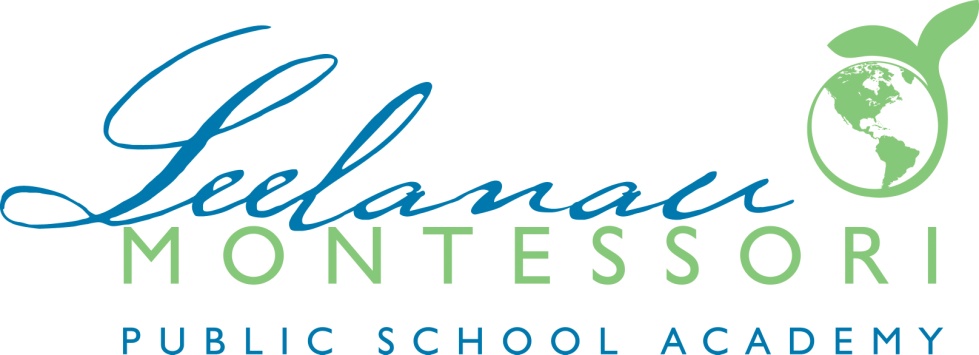 Empowering the Whole Child for Life!Financial Aid Policy and ProcedureLeelanau Montessori is licensed to provide childcare through the Michigan Department of Health and Human Services (MDHHS).  Leelanau Montessori will use both income-based and NON-income based considerations with regard to financial aid awards.   How to apply:All applicants must first apply to the Michigan Department of Health and Human Service (MDHHS) prior to seeking financial aid from Leelanau Montessori.  Please apply online at: https://www.mibridges.michigan.gov/access/The applicant will then complete the two-page financial aid application attached.  Once your families eligibility through MDHHS has been determined, please call the office to schedule a meeting  to discuss your financial aid application,  needs, and options.Leelanau Montessori will notify families in a timely manner the amount of financial aid awarded.  *It is the families responsibility to apply to MDHHS and then inform Leelanau Montessori with your families determination.  Leelanau Montessori uses this determination to move forward with the financial aid award.  Leelanau Montessori has a Provider I.D. 0035924 that you will need when applying to MDHHS.  Leelanau Montessori explores resources to help families cover the cost of a Montessori education.P.O. Box 838, Suttons Bay, Mi  49682 | (231) 271-8609 | www.leelanaumontessori.orgLeelanau Montessori Public School Academy Financial Aid ApplicationALL INFORMATION WILL BE KEPT STRICTLY CONFIDENTIALChild’s Name__________________________________________________ Child’s Birth Date__________________________Parent A:____________________________________________________________________________________________________Address:_____________________________________________________________________________________________________Phone Number_____________________	Email Address:____________________________________________________________Parent B:____________________________________________________________________________________________________Address:_____________________________________________________________________________________________________(If different than Parent A)Phone Number_____________________________	Email Address:_____________________________________________________Dependents:1.___________________________	Birth Date_________________________________2.___________________________	Birth Date:________________________________3.___________________________	Birth Date:________________________________Part 1:  Income InformationParent A Occupation__________________________________	Parent B Occupation_________________________________Employer Address ____________________________________	Employer Address___________________________________Income per Month Parent A:  $___________________________________________________________________________________			           (Include any Unemployment, Social Security, or other Income)Income per Month Parent B:  $___________________________________________________________________________________			           (Include any Unemployment, Social Security, or other Income)Present costs for childcare for other dependents $___________________________________________________________________________________________________________What was the determination by MDHHS as far as eligibility ___________________________________________________________If you currently receive MDHHS assistance, please provide your case # and case worker contact information)_________________________________________________________________________________________________How much can you contribute each month for your child’s Montessori tuition?  $_________________________________________*Please include income verification such as pay stubs or federal tax forms (required).Part 2:  Risk Factors:Please check all that apply.___	Low birth weight (5.8 or less)___	Nutritional deficiencies___	Long term or chronic illness___	Diagnosed handicap condition___	Homeless___	Foster child___	Substance abuse or addiction in the home___	Language deficiencies or immaturity___	Non-English or little English speaking household___	Illiteracy in the household___	Family history of low school achievement___	Family history of dropping out of school___	Single parent household___	Unemployed parent/parents___	Loss of sibling or parent by death or divorce___	Teen Parent___	Chronically ill parent or sibling (emotionally, physically, or mentally)___	Incarcerated parent___	Family history of delinquency___	Additional factors that you feel the school should know about that would help describe your families need for       	financial aid:  The parent certifies that all information given is true to the best of their knowledge.  Any false statements or omissions on this application can result in denial or revocation of the financial aid awarded._________________________________________________    _________________________________________________(Parent A Signature)				(Date)		(Parent B Signature)				(Date)